НЕСКОЛЬКО СОВЕТОВ ЧИТАЮЩИМ РОДИТЕЛЯМ(советы логопеда)Ежедневное чтение с детьми является важнейшим условием их развития во многом. Нет лучшего способа увеличить их словарный запас, научить основам грамотности и познакомить с такими словами и образами, которые они не встретят в повседневной жизни. Однако, если просто произносить напечатанный текст, многого не добьешься. Но можно добавить всего несколько нюансов и процесс чтения вслух станет очень значимым.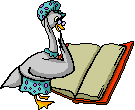 1) Читать название книги, имя автора и имя иллюстратора. Важно, чтобы дети знали такие вещи и понимали, что каждая книга не взялась из ниоткуда, а была написана и проиллюстрирована конкретными людьми.2) Просить ребенка делать прогнозы о содержании книги по ее названию и обложке. Для большинства детей поначалу сложно это делать, они стараются порадовать вас своими ответами, а не действительно фантазировать, но если правильно поощрять их и дать понять, что неправильных ответов в данном случае не существует, им станет проще. Потом можно будет попробовать прогнозировать на середине книги.3) Спрашивать ребенка, что происходит на картинках в книжке. Попробовать рассмотреть их в отрыве от чтения и порассуждать о происходящем на картинках.4) Перемещать свой палец по строкам во время чтения. Так ребенок поймет, что вы читаете слева направо и сверху вниз, а не как-нибудь по-другому. Также это дает понять, что вы произносите именно те слова, которые напечатаны на странице, а не произносите свои собственные мысли. Однако здесь нужен баланс – не нужно ставить свой палец под каждое слово в каждой книге, особенно если вы читаете много книг. Но время от времени так поступать стоит, чтобы обращать внимание ребенка на некоторые аспекты грамотности.5) Задавать вопросы ребенку. Здесь тоже важен баланс. Не нужно задавать по три вопроса на каждой странице – периодичность один вопрос на несколько страниц будет достаточной. Это дает возможность узнать, понимает ли ребенок сюжет книги. Цель – вовлечь ребенка в повествование, но если спрашивать слишком часто, ему это надоест, и книга начнет вызывать в нем неприятные чувства.6) Перечитывать одни и те же книги снова и снова… И снова. Взрослые обычно читают книги по одному разу, но детям нравится перечитывать истории по несколько раз, потому что это помогает им уложить в голове какие-то понятия. 7) Действительно наслаждайтесь книгой вместе с ребенком. Не важно, если вы выполняете все вышеперечисленные пункты, имеете дома 1000 книг или ходите в библиотеку 2 раза в неделю. Если вам не будет нравиться процесс совместного чтения, то ребенку он тоже не принесет удовольствия. Чтобы этого не произошло, можно читать книги, которые вы сами любили в детстве. Наслаждайтесь книгой и этим временем с ребенком, потому что и первое и второе быстро заканчиваются.Источник: ДЕТИ ДОМА... учатся, читают и играют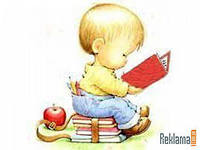 